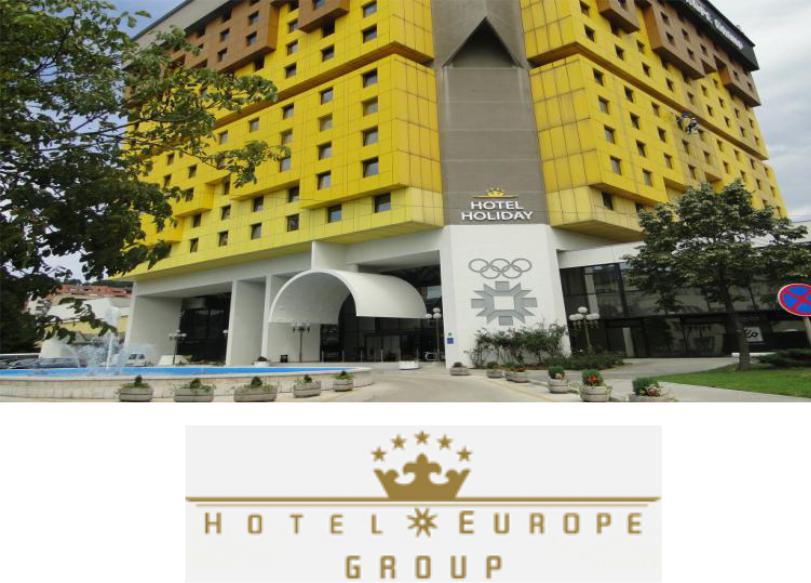 2018 IEEE PES ISGT Europe Conference Hotel Reservation FormReservation code: 2017/ 2606Please complete and return this form by e-mail (or by fax )to the hotel on the email address marketing@hotelholiday.ba (fax: 00387 33 288 288)Please complete and return this form by e-mail (or by fax )to the hotel on the email address marketing@hotelholiday.ba (fax: 00387 33 288 288)Please complete and return this form by e-mail (or by fax )to the hotel on the email address marketing@hotelholiday.ba (fax: 00387 33 288 288)Please complete and return this form by e-mail (or by fax )to the hotel on the email address marketing@hotelholiday.ba (fax: 00387 33 288 288)Please complete and return this form by e-mail (or by fax )to the hotel on the email address marketing@hotelholiday.ba (fax: 00387 33 288 288)Please complete and return this form by e-mail (or by fax )to the hotel on the email address marketing@hotelholiday.ba (fax: 00387 33 288 288)ACCOMODATIONACCOMODATIONACCOMODATIONACCOMODATIONACCOMODATIONACCOMODATIONHOTEL HOLIDAY****HOTEL HOLIDAY****marketing@hotelholiday.bamarketing@hotelholiday.bamarketing@hotelholiday.baReservation code: 2017 / 2606Booking deadline 01.09. 2018.Costs listed below are per room per night and include breakfast. Tax per day and insurance 2,50 BAM or 1,30 EUR is not included in room rate .Booking deadline 01.09. 2018.Costs listed below are per room per night and include breakfast. Tax per day and insurance 2,50 BAM or 1,30 EUR is not included in room rate .Booking deadline 01.09. 2018.Costs listed below are per room per night and include breakfast. Tax per day and insurance 2,50 BAM or 1,30 EUR is not included in room rate .Booking deadline 01.09. 2018.Costs listed below are per room per night and include breakfast. Tax per day and insurance 2,50 BAM or 1,30 EUR is not included in room rate .Booking deadline 01.09. 2018.Costs listed below are per room per night and include breakfast. Tax per day and insurance 2,50 BAM or 1,30 EUR is not included in room rate .Booking deadline 01.09. 2018.Costs listed below are per room per night and include breakfast. Tax per day and insurance 2,50 BAM or 1,30 EUR is not included in room rate .Type of Hotel Room:   Single bed room - 108,00 BAM / 55,21 EUR  Double bed room - 126,00 BAM / 64,43 EURType of Hotel Room:   Single bed room - 108,00 BAM / 55,21 EUR  Double bed room - 126,00 BAM / 64,43 EURType of Hotel Room:   Single bed room - 108,00 BAM / 55,21 EUR  Double bed room - 126,00 BAM / 64,43 EURCheck In: Check In: Check In: Type of Hotel Room:   Single bed room - 108,00 BAM / 55,21 EUR  Double bed room - 126,00 BAM / 64,43 EURType of Hotel Room:   Single bed room - 108,00 BAM / 55,21 EUR  Double bed room - 126,00 BAM / 64,43 EURType of Hotel Room:   Single bed room - 108,00 BAM / 55,21 EUR  Double bed room - 126,00 BAM / 64,43 EURCheck Out: Check Out: Check Out: Type of Hotel Room:   Single bed room - 108,00 BAM / 55,21 EUR  Double bed room - 126,00 BAM / 64,43 EURType of Hotel Room:   Single bed room - 108,00 BAM / 55,21 EUR  Double bed room - 126,00 BAM / 64,43 EURType of Hotel Room:   Single bed room - 108,00 BAM / 55,21 EUR  Double bed room - 126,00 BAM / 64,43 EURNumber of Nights: Number of Nights: Number of Nights: PERSONAL DETAILSPERSONAL DETAILSPERSONAL DETAILSPERSONAL DETAILSPERSONAL DETAILSPERSONAL DETAILSTitle: Title: Title: Participation:  (IEEE, Organizer, Keynote, Panelist, Author, Other)Participation:  (IEEE, Organizer, Keynote, Panelist, Author, Other)Participation:  (IEEE, Organizer, Keynote, Panelist, Author, Other)Fist Name: Fist Name: Fist Name: Participation:  (IEEE, Organizer, Keynote, Panelist, Author, Other)Participation:  (IEEE, Organizer, Keynote, Panelist, Author, Other)Participation:  (IEEE, Organizer, Keynote, Panelist, Author, Other)Last Name: Last Name: Last Name: Passport Number: Passport Number: Passport Number: Affiliation: Affiliation: Affiliation: Expire Date: Expire Date: Expire Date: City: Country: Country: Country: Email: Email: Special requirements:Special requirements:Special requirements:Special requirements:Special requirements:Special requirements:IN ORDER TO GUARANTEE THIS BOOKING PLEASE PROVIDE USIN ORDER TO GUARANTEE THIS BOOKING PLEASE PROVIDE USIN ORDER TO GUARANTEE THIS BOOKING PLEASE PROVIDE USIN ORDER TO GUARANTEE THIS BOOKING PLEASE PROVIDE USIN ORDER TO GUARANTEE THIS BOOKING PLEASE PROVIDE USIN ORDER TO GUARANTEE THIS BOOKING PLEASE PROVIDE USType of Card:        Visa         MasterCard         American Express         DISCOVERType of Card:        Visa         MasterCard         American Express         DISCOVERType of Card:        Visa         MasterCard         American Express         DISCOVERType of Card:        Visa         MasterCard         American Express         DISCOVERType of Card:        Visa         MasterCard         American Express         DISCOVERType of Card:        Visa         MasterCard         American Express         DISCOVERCredit Card Number: Credit Card Number: Credit Card Number: Credit Card Number: Credit Card Number: Credit Card Number: Expiration Date: Expiration Date: Expiration Date: Expiration Date: Expiration Date: Expiration Date: NOTE: In case of cancellation of the room reservation, please inform us 2 days before guests arrival. Otherwise we charge from your credit card 1st night of the costs for the guests stay.NOTE: In case of cancellation of the room reservation, please inform us 2 days before guests arrival. Otherwise we charge from your credit card 1st night of the costs for the guests stay.NOTE: In case of cancellation of the room reservation, please inform us 2 days before guests arrival. Otherwise we charge from your credit card 1st night of the costs for the guests stay.NOTE: In case of cancellation of the room reservation, please inform us 2 days before guests arrival. Otherwise we charge from your credit card 1st night of the costs for the guests stay.NOTE: In case of cancellation of the room reservation, please inform us 2 days before guests arrival. Otherwise we charge from your credit card 1st night of the costs for the guests stay.NOTE: In case of cancellation of the room reservation, please inform us 2 days before guests arrival. Otherwise we charge from your credit card 1st night of the costs for the guests stay.